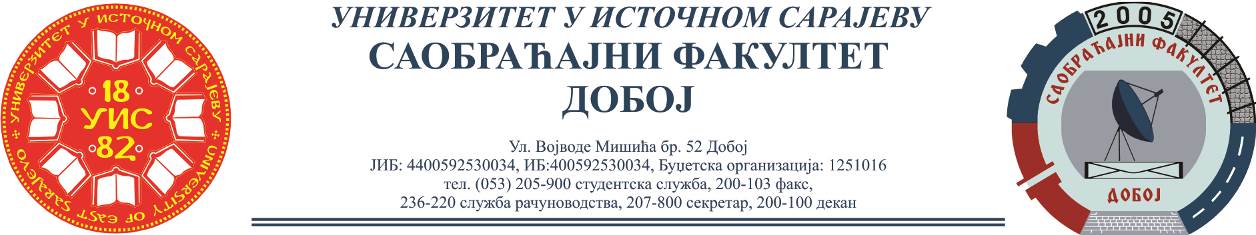 REZULTATI POPRAVNIH KOLOKVIJUMA IZ PREDMETA LOGISTIKA U SAOBRAĆAJU,ODRŽANI DANA 09.06.2023.Dr Marko Vasiljević, redovni profesorRed. brojPrezime i imeBr. indeksaI popravni kolovijum (50)II popravni kolokvijum (50)1.Krajinović Benjamin1574/2135352.Buljubašić Lamija1583/211042,53.Stupar Nemanja1615/21454.Kekić Nikola1571/21475.Subotić Luka1577/2106.Šadić Anida1587/21487.Durmić Danira1590/2120258.Blagojević Marko1570/21509.Purić Ljubana1598/214510.Ilić Marijana1599/214211.Dugić Milan1584/213312.Lukić kristijan1589/212013.Ilić Jelena1573/215014.Bajić Ana1607/215015.Huseinbašić Amina1620/214016.Ritanović Jovana1616/2140